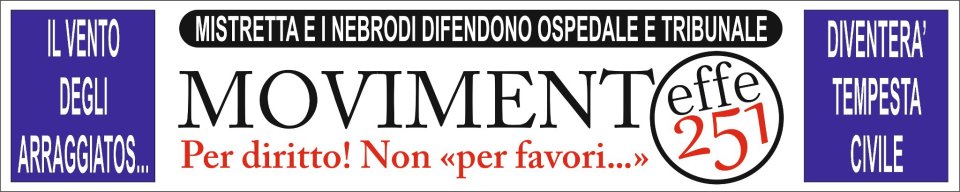 Al Presidente Regione SiciliaOnorevole Raffaele LombardoPALERMOAlla Deputazione Provinciale MESSINAAl consigliere provinciale, Enzo Testagrossa Ai sindaci dei Comuni del DistrettoAl signor sindaco di Mistretta, Iano AntociAl presidente del Consiglio comunale, Piero ConsolatoAi componenti della Giunta comunaleA tutti i consiglieri comunaliAl Dr. Francesco PoliCommissario straordinario dell’ASP 5 di MessinaALLA GENTE DI MISTRETTA E DEI NEBRODIAppello Urbi et Orbi  Il “Movimento Effe 251” ha appreso che il commissario straordinario della ASP 5 di Messina, Francesco Poli, procederà alla riformulazione dell’Atto aziendale e soprattutto della pianta organica dell’ospedale “Santissimo Salvatore”. In previsione di questo provvedimento, che programmerà i servizi sanitari futuri sul territorio del Distretto Sanitario di Mistretta, di cui non si conosce il contenuto, ma la cui attuazione potrà determinare una crescita del PIL sanitario del Distretto qualora fossero implementati e/o mantenuti gli standards dei servizi sanitari già offerti dalle strutture sanitarie di Mistretta;o, al contrario, in caso di riduzione d'investimenti si determinerebbero nuovi flussi di emigrazione per tutto il territorio, nonché il trasferimento, la perdita di numerosi posti di  lavoro e la riduzione delle attività sanitarie prodotte a Mistretta; considerato che il nostro territorio montano presenta grosse difficoltà viarie per raggiungere i centri sanitari della Costa, e che la popolazione è costituita principalmente da soggetti anziani (la popolazione over 65 rappresenta il 45 % degli abitanti dei nostri Comuni); considerata la necessità d'investire nel nostro territorio per garantire la crescita della fascia di popolazione produttiva, il “Movimento Effe 251” lancia un appello alla responsabilità etica, civile e politica, di quanti in indirizzo affinché, prima delle determinazioni in merito, tutti si attivino, insieme a noi, per un’irremovibile presa di posizione a favore di un progetto che garantisca il diritto alla salute in sicurezza di tutti i 25.000 cittadini del territorio e, nello stesso tempo, si crei una condizione organizzativa che permetta che una zona marginale della Sicilia, distante da tutte le aree metropolitane, possa essere un'area di riferimento e di produzione di servizi sanitari per la Sicilia.IL “MOVIMENTO EFFE 251”